Просјечна нето плата у јуну 828 КМНајвиша просјечна нето плата у подручју Финансијске дјелатности и дјелатности осигурања 1 300 КМ, а најнижа у подручју Грађевинарство 543 КМПросјечна мјесечна нето плата запослених у Републици Српској, исплаћена у јуну 2017. године износила је 828 КМ, а просјечна мјесечна бруто плата 1 326 КМ. У односу на мај 2017. године, просјечна нето плата исплаћена у јуну 2017. реално је мања за 0,7%.Посматрано по подручјима, у јуну 2017. године, највиша просјечна нето плата исплаћена је у подручју Финансијске дјелатности и дјелатности осигурања и износила је 1 300 КМ. Са друге стране, најнижа просјечна нето плата у јуну 2017. године исплаћена је у подручју Грађевинарство 543 КМ.У јуну 2017. године, у односу на мај 2017, номинални раст нето плате забиљежен је у подручјима Пољопривреда, шумарство и риболов 1,7%, Снабдијевање водом; канализација, управљање отпадом и дјелатности санације (ремедијације) животне средине 1,4% и Прерађивачка индустрија 1,3%.Смањење плате, у номиналном износу, забиљежено је у подручјима Вађење руда и камена 6,6%, Информације и комуникације 2,3% и Дјелатности здравствене заштите и социјалног рада 1,8%.    		               км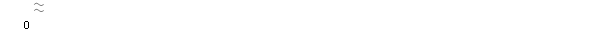 Графикон 1. Просјечнe нето платe запослених по мјесецимаМјесечна инфлација у јуну 2017. године -0,4%Годишња инфлација (VI 2017/ VI 2016) 0,4%Цијене производа и услуга које се користе за личну потрошњу у Републици Српској, мјерене индексом потрошачких цијена, у јуну 2017. године у односу на претходни мјесец, у просјеку су ниже за 0,4%, док су на годишњем нивоу, у просјеку више за 0,4%.Од 12 главних одјељака производа и услуга, више цијене забиљежене су у пет, ниже цијене у четири, док су цијене у три одјељка, у просјеку остале непромијењене.Највећи раст цијена у јуну забиљежен је у одјељку Остала добра и услуге (0,3%) усљед завршетка периода акцијских цијена и нових набавки у групи производи за одржавање личне хигијене од 1,0%, затим у одјељку Алкохолна пића и дуван (0,2%) усљед виших цијена у групи дуван од 0,3%, те у одјељку Рекреација и Култура (0,2%) усљед виших сезонских цијена у групи путни аранжмани од 7,2%. Више цијене у јуну забиљежене су још у одјељцима Намјештај и покућство (0,1%) и Ресторани и хотели (0,1%).У одјељцима Здравство, Комуникације и Образовање цијене су, у просјеку остале непромијењене.Највећи пад цијена у јуну забиљежен је у одјељку Одјећа и обућа (2,4%) усљед сезонских снижења цијена одјеће од 2,2% и обуће од 3,2%, затим у одјељку Превоз (1,0%) усљед корекција набавних цијена горива и мазива, те у одјељку Храна и безалкохолна пића (0,8%) усљед нижих сезонских цијена у групи поврће од 11,2% и акцијских цијена у групама шећер и други кондиторски поризводи од 1,0%, безалкохолна пића од 0,8%, уља у масноће од 0,5% и млијеко и млијечни производи од 0,4%. Ниже цијене у јуну забиљежене су још у одјељку Становање (0,1%).Графикон 2. Мјесечна и годишња инфлацијаКалендарски прилагођена индустријска производња (VI 2017/VI 2016.) већа 8,1%Десезонирана индустријска производња (VI 2017/V 2017.) већа 8,3%Број запослених у индустрији (VI 2017/ VI 2016.) већи 5,0%Календарски прилагођена индустријска производња у јуну 2017. године у поређењу са истим мјесецом 2016. године већа је за 8,1%. У истом периоду у подручју Вађења руда и камена остварен је раст од 19,1%, у подручју Прерађивачка индустрија забиљежен је раст од 9,8%, док је у подручју Производња и снабдијевање електричном енергијом, гасом, паром и климатизацији забиљежен пад од 0,9%. Посматрано према главним индустријским групама по основу економске намјене производа, производња енергије у јуну 2017. године у поређењу са јуном 2016. већа је за 18,5%, капиталних производа за 6,8% интермедијарних производа за 1,3% и трајних производа за широку потрошњу за 0,7%, док је производња нетрајних производа за широку потрошњу мања за 2,4%.Десезонирана индустријска производња у јуну 2017. године у поређењу са мајем 2017. године већа је за 8,3%. У истом периоду у подручју Производња и снабдијевање електричном енергијом, гасом, паром и климатизацији забиљежен је раст од 19,7%, у подручју Прерађивачка индустрија раст од 8,3% и у подручју Вађења руда и камена раст од 7,8%. Посматрано према главним индустријским групама по основу економске намјене производа, производња енергије у јуну 2017. године у поређењу са мајем 2017. већа је за 68,6%, трајних производа за широку потрошњу за 0,8%, док је производња интермедијарних производа мања за 5,5%, нетрајних производа за широку потрошњу за 8,7% и капиталних производа за 10,8%.Број запослених у индустрији у јуну 2017. године у односу на исти мјесец прошле године већи је за 5,0%, у односу на просјечан мјесечни број запослених у 2016. години за 4,3% и у односу на мај 2017. године за 0,8%. Број запослених у индустрији у периоду јануар – јун 2017. године, у односу на исти период прошле године, већи је за 4,1%. У истом периоду у подручју Прерађивачка индустрија остварен је раст од 4,3%, у подручју Вађења руда и камена раст од 3,9% и у подручју Производња и снабдијевање електричном енергијом, гасом, паром и климатизацији раст од 3,1%. Графикон 3. Индекси индустријске производње, јун 2013 – јун 2017. (2010=100)Покривеност увоза извозом (у периоду I-VI 2017.) 70,4% У јуну 2017. године остварен је извоз у вриједности од 294 милионa КМ и увоз у вриједности од 473 милиона КМ.У оквиру укупно остварене робне размјене Републике Српске са иностранством у јуну ове године, проценат покривености увоза извозом износио је 62,2%. Проценат покривености увоза извозом за период јануар - јун 2017. године износио је 70,4%.У периоду јануар - јун 2017. остварен је извоз у вриједности од милијарду и 633 милиона КМ, што је за 21,3% више у односу на исти период претходне године. Увоз је, у истом периоду, износио двије милијарде 318 милиона КМ, што је за 12,4% више у односу на исти период претходне године. У погледу географске дистрибуције робне размјене Републикe Српскe са иностранством, у периоду јануар - јун 2017. године, највише се извозило у Италију и то у вриједности од 270 милиона КМ, односно 16,6%, те у Хрватску  204 милиона КМ, односно 12,5% од укупно оствареног извоза. У истом периоду, највише се увозило из Србије и то у вриједности од 396 милионa КМ, односно 17,1% и из Русије, у вриједности од 293 милиона КМ, односно 12,6% од укупно оствареног увоза.Посматрано по групама производа, у периоду јануар - јун 2017. године, највеће учешће у извозу остварује електрична енергија са 109 милиона КМ, што износи 6,7% од укупног извоза, док највеће учешће у увозу остварује нафта и уља добијена од битуменозних минерала (сирова), са укупном вриједношћу од 271 милион КМ, што износи 11,7% од укупног увоза. Графикон 4. Извоз и увоз по мјесецима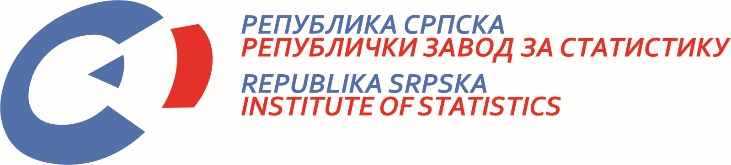            24. VII 2017. Број 202/17 САОПШТЕЊЕ ЗА МЕДИЈЕ јул 2017.МАТЕРИЈАЛ ПРИПРЕМИЛИ: Статистика радаБиљана Глушацbiljana.glusac@rzs.rs.ba Статистика цијена Биљана ТешићBiljana.tesic@rzs.rs.baСтатистика индустрије и рударства Мирјана Бандурmirjana.bandur@rzs.rs.baСтатистика спољне трговине мр Сања Стојчевић Увалићsanja.stojcevic@rzs.rs.baОБЈАШЊЕЊА ПОЈМОВА - просјек¹ - процјенаСаопштење припремило одјељење публикацијаВладан Сибиновић, начелник одјељења и главни уредникИздаје Републички завод за статистику,Република Српска, Бања Лука, Вељка Млађеновића 12дДр Радмила Чичковић, директор ЗаводаСаопштење је објављено на Интернету, на адреси: www.rzs.rs.baтел. +387 51 332 700; E-mail: stat@rzs.rs.baПриликом коришћења података обавезно навести извор